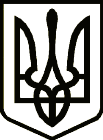 УкраїнаНОВГОРОД – СІВЕРСЬКИЙ МІСЬКИЙ ГОЛОВАРОЗПОРЯДЖЕННЯ30 липня 2021 року                     м. Новгород-Сіверський                                  №  142 - ОДПро уповноважених на поданнядокументів для здійсненнядержавної реєстраціїУ зв’язку з прийняттям Закону України «Про внесення змін до деяких законодавчих актів України щодо захисту права власності» від 03.10.2019 року № 159-IX, з метою забезпечення вчинення реєстраційних дій щодо речових прав на нерухоме майно та їх обтяжень в інтересах Новгород-Сіверської територіальної громади в особі Новгород-Сіверської міської ради Чернігівської області:1. Уповноважити на подання від імені Новгород-Сіверської територіальної громади в особі Новгород-Сіверської міської ради Чернігівської області  документів до державних реєстраторів, отримання документів та вчинення інших дій, пов’язаних з державною реєстрацією речових прав на нерухоме майно та їх обтяжень:Лакозу  Юрія Васильовича – секретаря  Новгород-Сіверської міської ради Чернігівської області;2. Забезпечити внесення відповідної інформації до Єдиного державного реєстру юридичних осіб, фізичних осіб-підприємців та громадських формувань про включення до складу підписантів юридичних осіб – Новгород-Сіверської міської ради Чернігівської області (код 04061978) зазначеної особи з обмеженням – подання документів, отримання документів та вчинення інших дій, пов’язаних з державною реєстрацією речових прав на нерухоме майно та їх обтяжень.3. Контроль за виконанням розпорядження залишаю за собою.Міський голова                                                                            Л. Ткаченко